УДК 620.9:33Обгрунтування економічного тарифу на оплату використаної електроенергії в побутіМанич А.О., член МАН; Атрошенко О.С., студент; Жарков В.Я., доц., к.т.н.(Таврійський державний агротехнологічний університет, м. Мелітополь, Україна)Диференційовані тарифи дозволяють кінцевому споживачу економити кошти на оплаті електроенергії, а генеруючій  компанії „згладити” пікові навантаження. Диференційовані тарифи стимулюють споживачів знижувати навантаження в години максимуму та підвищувати в години нічних провалів. Це може вирішити завдання ОЕС України – вирівняти графік навантаження (рис.1) і тим самим знизити витрати на виробництво електроенергії [1].Рисунок 1 – Добові графіки електричного навантаження ОЕС України для середнього робочого дня 1990 р. і 2003 р.Отже від згладжування добових графіків навантаження будуть отримані принаймні два позитивних моменти: зниження втрат електроенергії в мережах, враховуючи їхню квадратичну залежність відповідно до закону Джоуля-Ленца; зниження максимуму активної потужності енергосистеми. Установка багатотарифного електролічильника завідомо  доцільна для сімейного бюджету, оскільки термін його окупності в декілька разів коротше строку служби. Постановою НКРЕ від 10.03.1999 №309  для населення встановлені наступні тарифні коефіцієнти. Для тризонних тарифів: 1,5 тарифу в години максимального навантаження енергосистеми (з 800 до 1100 і з 2000 до 2200); 0,4 тарифу в години нічного мінімального навантаження (з 2300 до 700); повний тариф у інші години доби (напівпіковий період). Для двозонних тарифів:  0,7 тарифу в нічний час (з 2300 до 700); повний тариф у інші години доби.Добове споживання електроенергії визначається за формулою [2]:Wд =Pі٠tі 						(1)де Рі, tі – потужність і-го електроспоживача (кВт) та тривалість його роботи, год.Вартість спожитої за добу електроенергії за простим одноставковим тарифом при тарифі C0  становить [2]:Cд  = C0 ٠Wд						(2)де C0–тариф на електроенергію, 0,256 грн/кВт.год.Вартість спожитої за добу електроенергії за диференційованим тарифом (по зонах А, В, С) визначається рівнянням [2].C’д  = Ci ٠Wi, 					(3)де Ci, Wi - відповідно, тариф та кількість спожитої електричної енергії у відповідній зоні [4]. Не порушуючи технологічного процесу, добовий графік навантаження корегується з урахуванням диференційованої плати за електричну енергію таким чином, щоб уникнути роботи в піковій зоні А і по можливості перейти в зону С. Добова економія вартості спожитої електроенергії від переходу на диференційований тариф з корегованим графіком навантаження складе ∆С = Сд  - C’д 				 (4)Для визначення найбільш прийнятного тарифу оплати за використану електроенергію в побуті, нами були зняті добові графіки навантаження для власного будинку (рис. 2). 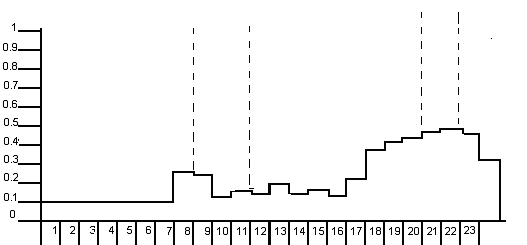 Рисунок 2 – Фактичний добовий графік навантаження житлового будинкуДля отримання більшої економії коштів нами запропоновано скорегувати добовий графік навантаження за рахунок переводу роботи деяких електроприймачів в нічний час без порушення комфортності мешканців (рис.2). Економія коштів при трьохзонному тарифі складає за добу 31 копійки, за місяць - 3,90 грн. або 25% від оплати за одноставочним тарифом.Населення України спожило за 2006 рік 27,6 млрд. кВт.год електроенергії. При впровадженні трьохзонного тарифу річна економія коштів для населення України становитимеΔС=0,250,25627,6109=1766,4 млн. грн.Термін окупності диференційованого лічильника визначається за формулою [2]:						(7)де 	∆К - різниця вартості лічильників, грн.,∆С – економія коштів за спожиту електроенергію за рік, грн.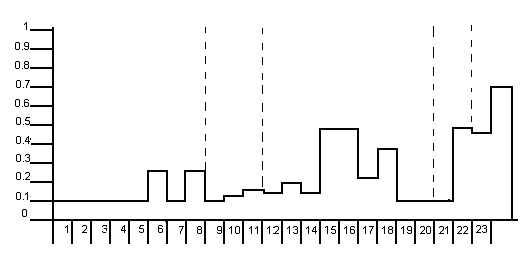 Рисунок 3 – Скорегований добовий графік навантаження житлового будинкуТермін окупності електронного лічильника становить 1,5 року. Перелік посилань1. Енергетична стратегія України на період до 2030 року. Відомості Міністерства палива та енергетики України. Інформ.-аналіт. бюлетень МПЕ. Спецвипуск.- К.: 2006.-114 с. 2. Жарков В.Я. Енергозбереження і енергоменеджмент в АПК. – Мелітополь: ТДАТУ, 2006. – 75с.